GPK Erläuterungsbericht zur Prüfung der Jahresrechnung 20xxDatum: xx.xx.20xxBesprechungTeilnehmende Gemeinderat:Gemeindepräsident/in Vorname und NameGemeinderat / Gemeinderätin Ressort Finanzen Vorname und NameWeitere Mitglieder ...Finanzverwalter/in, Kassier/in, Leiter/in Finanzen Vorname und NameTeilnehmende GPK/Kontrollstelle:Präsident/in GPK Vorname und NameWeitere MitgliederOrt / Datum: dd.mm.yyyyPrüfungsdurchführung und Gesamteindruck(Angaben zur Dauer / Zeitraum der Prüfungen, Kurzzusammenfassung über die durchgeführten Prüfungshandlungen, insbesondere Nennung der durchgeführten Schwerpunktprüfungen, besondere Prüfaufträge des Rates, der Geschäftsprüfungskommission, usw.).Zusammenfassendes Prüfungsresultat(Kurze Zusammenfassung der Schlussfolgerungen aus der durchgeführten Prüfung. Hinweis auf Anträge der GPK und das Prüfurteil)Fazit und Dank(Allgemeine Bemerkungen zu nötigen Massnahmen zur Amts- und Haushaltsführung, zur Qualität der Buchführung und Belegablage, usw. Dank an die Verwaltung und die weiteren in die Prüfung involvierten Personen).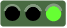 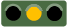 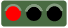 SachgebietSachverhalt und FeststellungAnmerkung und EmpfehlungAntwort der GemeindePrioritätPendenzen aus dem Vorjahr / den VorjahrenPendenzen aus dem Vorjahr / den VorjahrenPendenzen aus dem Vorjahr / den VorjahrenPendenzen aus dem Vorjahr / den VorjahrenPendenzen aus dem Vorjahr / den VorjahrenPendenzen aus der Schlussrevision der Jahresrechnung 20xxPendenzen aus der Schlussrevision der Jahresrechnung 20xxPendenzen aus der Schlussrevision der Jahresrechnung 20xxPendenzen aus der Schlussrevision der Jahresrechnung 20xxPendenzen aus der Schlussrevision der Jahresrechnung 20xxTiefe Priorität bzw. nur Information -
Kein unmittelbarer HandlungsbedarfMittlere Priorität bzw.
bei Gelegenheit zu behandelnHohe Priorität bzw.
Sachverhalt möglichst bald anzugehen